ORIJENTACIJA U VREMENU: POJAM SUTRAAKTIVNOST ZA RODITELJE Predvidite neko dobro vidljivo mjesto za sličicu s aktivnošću kojom će se učenici baviti sljedeći dan, te im je pokazujte višeput tijekom dana uz podsjećanje: „Sutra ćeš jesti čokoladu.“ Sljedeći dan kada dođe vrijeme za tu aktivnost, zajedno s njima odlijepite sličicu i odmah im dajte čokoladu. U slast! AKTIVNOST ZA UČENIKE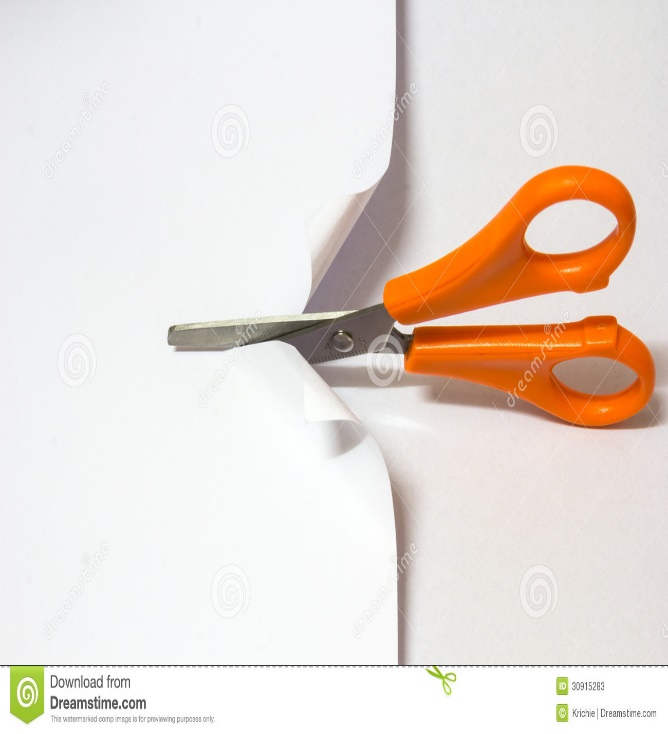 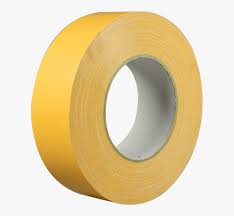 IZREŽI SLIČICU ČOKOLADE U PRILOGU I SELOTEJPOM JE ZALIJEPI NA PREDVIĐENO MJESTO.SLIČICA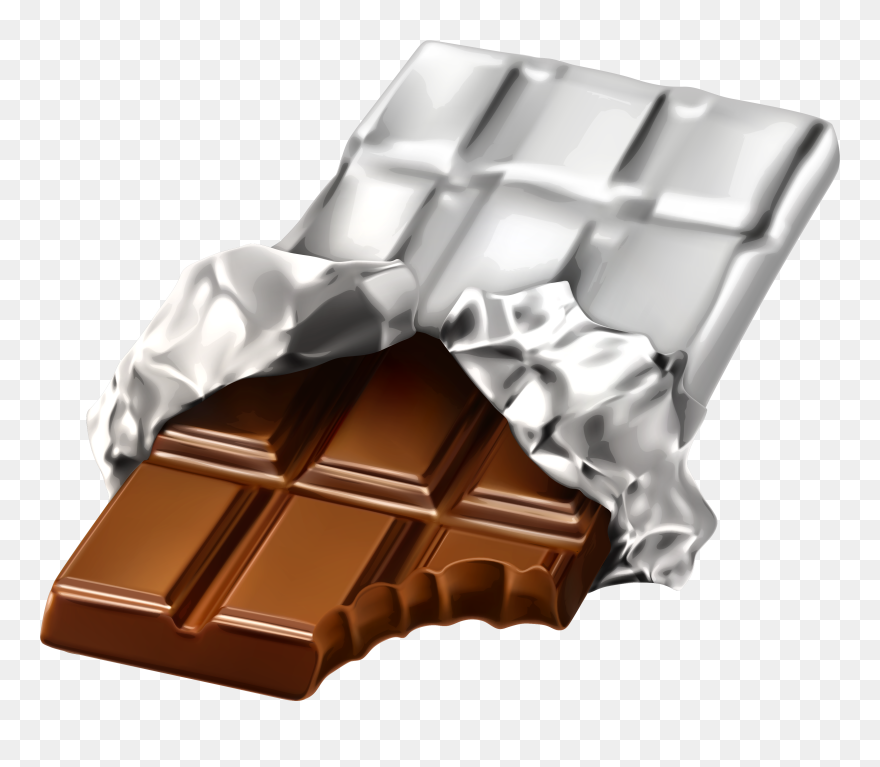 